I. ÚtmutatóA bírósági polgári nemperes eljárásokkal kapcsolatos következő olvasóleckében három személyiséggel összefüggő eljárásokról tanulhat. Ezekkel az intézményekkel már találkozott polgári anyagi jogi tanulmányai során, ebben a kurzusban az eljárási szabályokat ismerheti meg. A jogszabály a holtnak nyilvánítás iránti eljárást szabályozza részletesen, tekintve, hogy a másik két nemperes eljárásnak ez a szabályozás az alapja. A tananyagban az eljárási rendelkezéseken túlmenően megismerheti az eljárások jellegét és különbözőségeit is.A III. részben felsorolt kérdések a megszerzett tudás ellenőrzésére szolgálnak.II. TananyagA holtnak nyilvánítás és a halál tényének bírói megállapítása iránti eljárás személyi állapottal kapcsolatos nemperes eljárások. Céljuk a jogalanyiság megszűnésének speciális eseteiben az eltűnt személy vagyoni és személyi viszonyainak a rendezése.Az eljárások alapvetően adminisztratív jellegűek, azonban garanciális okokból (vagyoni és személyi jogviszonyok rendezése, így az eljárásban meghozott határozathoz fűződő joghatások miatt) a jogalkotó ezeket az eljárásokat a bíróság hatáskörébe telepítette.A kiindulási helyzet a holtnak nyilvánítás iránti eljárásban az, hogy az érintett személy eltűnt, amely helyzet már huzamosabb ideje, legalább öt éve fennáll, és az eltűnt személy életben létére utaló jel nem áll rendelkezésre. A halál ténye bírói megállapítása során az érintett személy halála bekövetkezett, ez a tény biztosan tudható, annak jogi megállapítása azonban elmaradt. Ebben az eljárásban a bíróság határozata tehát valójában csak egy regisztratív aktus.A különbség a két eljárás között tehát a halál bizonyítottsága: míg a holtnak nyilvánítás iránti eljárásban a halál bekövetkezését csupán vélelmezzük, addig a halál ténye bírói megállapítása során a halál bizonyított, az biztosan bekövetkezett, csupán annak anyakönyvezése maradt el.Mindezekkel szemben az eltűntté nyilvánítás iránti eljárás tisztán társadalombiztosítási joghatásokkal jár, amelynek célja, hogy az ellátásra jogosult családtagok a társadalombiztosítás által nyújtott ellátáshoz már a holtnak nyilvánítás iránti eljárás megindításához szükséges idő, öt év eltelte előtt hozzájuthassanak.A) A holtnak nyilvánítás iránti eljárásAz eljárás alapja az, hogy a kérelmezett (akivel szemben az eljárást megindítják), eltűnt, és eltűnése óta öt év eltelt anélkül, hogy életben létére utaló körülmény, adat ismert lenne.Az eljárás kétoldalú:a kérelmező a Ptk. szerinti közeli hozzátartozó,ügyész, gyámhatóság és az a személy lehet, akinek a holtnak nyilvánításhoz jogi érdeke fűződik [v.ö.: Ptk. 2:5. § (3) bekezdés]a kérelmezett az eltűnt személy.A törvény értelmében a Ptk.-ban felsorolt, eljárás megindítására jogosult személy a más által kezdeményezett eljárásba beléphet.A bíróság hatáskörére vonatkozóan a Bpnp.-ben nem találunk konkrét rendelkezést, tekintettel arra, hogy az eljárás személyi állapottal összefüggő jellegéből és a Pp. mögöttes szabályainak alkalmazásából következik, hogy az eljárásra a járásbíróságnak van hatásköre (v.ö.: Pp. 20. §).Az illetékesség többlépcsős szabályozást nyert:A harmadik (legutolsó) illetékességi ok azzal áll összefüggésben, hogy az Nmjtv. 108. § (1) bekezdése alapján magyar állampolgárok személyi állapottal összefüggő eljárásaiban kizárólagos joghatósággal rendelkeznek, amennyiben a holtnak nyilvánításukhoz belföldi jogi érdek fűződik (például a kérelmezett belföldön található hagyatéki vagyonnal, vagy belföldi házassággal, bejegyzett élettársi kapcsolattal rendelkezett).A kérelemben fel kell tüntetni:az eljáró bíróságot és a hatáskörére, valamint az illetékességére vonatkozó adatokataz eltűnt személy adatait (név, anyja neve, születési helye és ideje, családi állapota, utolsó belföldi lakóhelye vagy utolsó belföldi tartózkodási helye)az eltűnt személy ismert közeli hozzátartozóinak nevét és lakóhelyéta szülők, a házastárs és a gyermek adataitaz eltűnés idejét és körülményeitaz eljárás megindítására való jogosultságot, amelyet valószínűsíteni is kella bíróság döntésére irányuló határozott kérelmet.A bíróság a kérelem megvizsgálását követően hirdetményt bocsát ki, amelyben felhívást tesz közzé, hogy bárki, aki az eltűnt személyről, az eltűnés körülményeiről, vagy annak életbenlétéről tud valamit, az jelentse be. A hirdetményt 30 napra kell kifüggeszteni az eljáró bíróság és a kérelmezett utolsó belföldi lakóhelye, vagy utolsó ismert belföldi tartózkodási helye szerint illetékes település polgármesteri hivatal hirdetőtáblájára, és a bíróságok központi internetes oldalán is közzé kell tenni.A hirdetmény indokolt esetben belföldi, illetve külföldi napilapban is közzétehető. Az ezzel kapcsolatos költségeket a kérelmező köteles viselni.Ha az eltűnés háborús eseménnyel függ össze, a hirdetményt a honvédelmi miniszternek és a Magyar Vöröskereszt Országos Igazgatóságának is kézbesíteni kell.A bíróság megkeresést intéz a polgárok személyi, lakcím és értesítési cím adatok nyilvántartását végző szerv felé is annak közlése iránt, hogy az eltűnt személy bejelentett lakóhelye, tartózkodási helye az eltűnést követő 5 éven belül változott-e.A bíróság ügygondnokot rendelhet ki, amennyiben ezt a körülmények szükségessé teszik.Bizonyítás hivatalból is lefolytatható. E szabályok által arra nyílik meg a lehetőség, hogy a bíróság ne kizárólag a kérelmezőtől beszerzett információkra alapítsa a döntését, tekintve, hogy az ügygondnok is tudakozódhat, illetve a bíróság hivatalból bárhonnan szerezhet be további információkat.A bíróság a hirdetmény kifüggesztésének 30 napos határidejének lejártát követően hoz végzést a rendelkezésre álló adatok alapján.Amennyiben a holtnak nyilvánítás Ptk.-ban rögzített feltételei fennállnak, úgy a kérelmezettet holtnak nyilvánítja, és ebben az esetben a halál idejét is megállapítja; amennyiben a feltételek nem állnak fenn, úgy a kérelmet elutasítja.A végzés ellen fellebbezés a Pp.-ben foglalt tizenöt napos határidőn belül vehető igénybe. A fellebbezést bármely, az eljárás kezdeményezésére Ptk.-ban felsorolt jogosult benyújthatja, akkor is, ha nem ez a személy indította meg az eljárást.További, speciális jogorvoslatok a holtnak nyilvánító végzés hatályon kívül helyezése és módosítása, amelyeket a holtnak nyilvánítás iránti eljárás kezdeményezésére jogosultak bármelyike kérheti. Ezekre az eljárásokra akkor kerülhet sor, ha a határozat meghozatala és jogerőre emelkedése után olyan új tényre derül fény, amely kizárja az eltűnt személy holtnak nyilvánítását (például a kérelmezett – eltűnt – személy eltűnése óta mégsem telt el még öt év), vagy az eltűnés körülményeiben módosulás következett be (például az eltűnés ideje későbbre vagy korábbra tehető, de az eltűnés óta már eltelt az öt év). Ezekben az esetekben a bíróság a holtnak nyilvánítás iránti eljárás szabályai szerint jár el azzal, hogy az a bíróság rendelkezik kizárólagos illetékességgel, amelyik a holtnak nyilvánító végzést elsőfokon meghozta. A végzés ellen az általános szabályok szerint fellebbezésnek van helye.Szintén speciális jogorvoslat a holtnak nyilvánító végzés hatálytalanságának megállapítása, amelyet akkor lehet kérelmezni, ha bebizonyosodik, hogy a kérelmezett – eltűnt – személy él. Ezt az eljárást a Ptk.-ban felsorolt jogosultakon túl maga a holtnak nyilvánított személy is megindíthatja. Ez az eljárás az eltűnt személy jogvédelmének legerősebb biztosítéka, hiszen ebben az esetben a holtnak nyilvánító határozat hatályon kívül helyezésére nincs szükség, az eltűnt személy előkerülése következtében az hatálytalan, és az az alapján beállott jogkövetkezmények semmisek.A bíróság az eljárásban meghozott határozatát megküldi Amennyiben az eltűnés háborús eseménnyel kapcsolatos, a határozatot a honvédelmi miniszterrel és a Magyar Vöröskereszt Országos Igazgatóságával is közölni kell, mert a hirdetményt is közölték velük.B) A halál tényének bírói megállapításaA halál ténye bírói megállapításának hármas feltételrendszere van: halál ténye feltétel nélkül bizonyítható halál helye (legalább közelítő pontossággal) bizonyítható halál ideje szintén (legalább közelítő pontossággal) bizonyítható.Az eljárásra a holtnak nyilvánítás iránti eljárás szabályai az irányadók azzal, hogy hirdetményt nem kell kibocsátani, ha a halál közveszély, köztudott baleset vagy más súlyos szerencsétlenség folytán következett be.A végzésben a halál napját és – ha megállapítható – a halál helyét és okát is meg kell jelölni.C) Az eltűntté nyilvánítás iránti eljárásAz eljárás kizárólag társadalombiztosítási joghatásokkal jár, azonban a hozzátartozói jogon igénybe vehető juttatások szempontjából halálnak minősül az eltűnés is, ha azt a bíróság jogerősen megállapítja.A cél, hogy egy meghatározott személyi kör (a társadalombiztosítási ellátásokra jogosultak) az eltűnést követően már egy éve után hozzájuthassanak az ellátásokhoz (például özvegyi nyugdíj, özvegyi járadék, árvaellátás, szülői nyugdíj, stb.), és ne kelljen kivárniuk a holtnak nyilvánításhoz szükséges öt éves határidőt.Az eljárásban a holtnak nyilvánítás iránti eljárás szabályai irányadók bizonyos eltérésekkel. E szerint az eljárást a társadalombiztosítási jogszabályok szerinti juttatás igénybevételére jogosultak kezdeményezhetikhirdetmény kibocsátásának akkor van helye, ha azt a bíróság a tényállás megállapítása érdekében szükségesnek tartjaa hirdetmény napilapban való közzétételének, illetve ügygondnok kirendelésének nincs helyea bíróság a hirdetmény kibocsátása esetén a hirdetményi határidő lejártát követő hatvan napon belül hoz határozatot.III. Ellenőrző kérdésekHatárolja el egymástól a holtnak nyilvánítás, a halál ténye bírói megállapítása és az eltűntté nyilvánítás iránti eljárásokat!Mi az indoka annak, hogy a bíróság a holtnak nyilvánítás iránti eljárásban hivatalból is lefolytathat bizonyítást, és a bizonyítás viszonylag széleskörű lehet más polgári nemperes eljárásokhoz képest?Kinek és miért kell megküldeni a holtnak nyilvánítási eljárásban meghozott végzést?Ismertesse a halál ténye bírói megállapítására irányuló eljárásnak a holtnak nyilvánítás iránti eljáráshoz képest eltérő szabályait!Mi a különbség a holtnak nyilvánító végzés hatályon kívül helyezése és hatálytalanságának megállapítása között? Miért tekintjük garanciális jelentőségűnek az utóbbi jogorvoslatot és milyen jogkövetkezmény fűződik hozzá?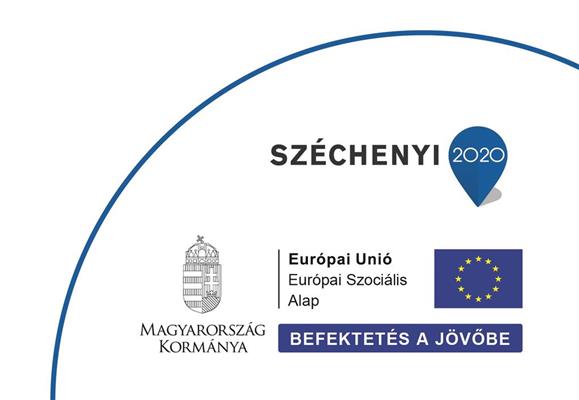 Jelen tananyag a Szegedi Tudományegyetemen készült az Európai Unió támogatásával. Projekt azonosító: EFOP-3.4.3-16-2016-00014